くすりのしおり内服剤2018年06月改訂より詳細な情報を望まれる場合は、担当の医師または薬剤師におたずねください。また、医療専門家向けの「添付文書情報」が医薬品医療機器総合機構のホームページに掲載されています。薬には効果（ベネフィット）だけでなく副作用（リスク）があります。副作用をなるべく抑え、効果を最大限に引き出すことが大切です。そのために、この薬を使用される患者さんの理解と協力が必要です。薬には効果（ベネフィット）だけでなく副作用（リスク）があります。副作用をなるべく抑え、効果を最大限に引き出すことが大切です。そのために、この薬を使用される患者さんの理解と協力が必要です。商品名:ロラタジン錠10mg「TCK」主成分:ロラタジン(Loratadine)剤形:白色の錠剤、直径6.5mm、厚さ2.9mmシート記載:（表）ロラタジン10mg「TCK」、TU 521、10mg（裏）Loratadine 10mg「TCK」、ロラタジン、TU 521、ロラタジン10mg「TCK」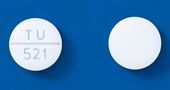 この薬の作用と効果について肥満細胞に作用して、ヒスタミンやロイコトリエンなどのケミカルメディエーターの遊離抑制作用や、ヒスタミンH1受容体拮抗作用があり、アレルギーを起こす物質の働きを抑えます。通常、アレルギー性鼻炎、じんましん、皮膚疾患（湿疹・皮膚炎、皮膚そう痒症）に伴うそう痒の治療に用いられます。この薬の作用と効果について肥満細胞に作用して、ヒスタミンやロイコトリエンなどのケミカルメディエーターの遊離抑制作用や、ヒスタミンH1受容体拮抗作用があり、アレルギーを起こす物質の働きを抑えます。通常、アレルギー性鼻炎、じんましん、皮膚疾患（湿疹・皮膚炎、皮膚そう痒症）に伴うそう痒の治療に用いられます。次のような方は使う前に必ず担当の医師と薬剤師に伝えてください。・以前に薬を使用して、かゆみ、発疹などのアレルギー症状が出たことがある。・妊娠または授乳中・他に薬などを使っている（お互いに作用を強めたり、弱めたりする可能性もありますので、他に使用中の一般用医薬品や食品も含めて注意してください）。次のような方は使う前に必ず担当の医師と薬剤師に伝えてください。・以前に薬を使用して、かゆみ、発疹などのアレルギー症状が出たことがある。・妊娠または授乳中・他に薬などを使っている（お互いに作用を強めたり、弱めたりする可能性もありますので、他に使用中の一般用医薬品や食品も含めて注意してください）。用法・用量（この薬の使い方）・あなたの用法・用量は((　　　　　　　　　　　　　　　　　　　　　　　　　　　:医療担当者記入))・成人：通常、1回1錠（主成分として10mg）を1日1回食後に服用しますが、治療を受ける疾患や年齢・症状により適宜増減されます。7歳以上の小児：通常、1回1錠（主成分として10mg）を1日1回食後に服用します。いずれも、必ず指示された服用方法に従ってください。・飲み忘れた場合は気がついたときにできるだけ早く飲んでください。ただし、次の服用時間が近い時は忘れた分を飲まないで、次の服用時間に1回分を飲んでください。2回分を一度に飲んではいけません。・誤って多く飲んだ場合は医師または薬剤師に相談してください。・医師の指示なしに、自分の判断で飲むのを止めないでください。用法・用量（この薬の使い方）・あなたの用法・用量は((　　　　　　　　　　　　　　　　　　　　　　　　　　　:医療担当者記入))・成人：通常、1回1錠（主成分として10mg）を1日1回食後に服用しますが、治療を受ける疾患や年齢・症状により適宜増減されます。7歳以上の小児：通常、1回1錠（主成分として10mg）を1日1回食後に服用します。いずれも、必ず指示された服用方法に従ってください。・飲み忘れた場合は気がついたときにできるだけ早く飲んでください。ただし、次の服用時間が近い時は忘れた分を飲まないで、次の服用時間に1回分を飲んでください。2回分を一度に飲んではいけません。・誤って多く飲んだ場合は医師または薬剤師に相談してください。・医師の指示なしに、自分の判断で飲むのを止めないでください。生活上の注意生活上の注意この薬を使ったあと気をつけていただくこと（副作用）主な副作用として、眠気、けん怠感、腹痛、口渇、吐き気・嘔吐、発疹などが報告されています。このような症状に気づいたら、担当の医師または薬剤師に相談してください。まれに下記のような症状があらわれ、[　]内に示した副作用の初期症状である可能性があります。このような場合には、使用をやめて、すぐに医師の診療を受けてください。・顔面蒼白、皮膚や唇、手足の爪が青紫色～暗紫色になる、息苦しい、めまい [ショック、アナフィラキシー]・（てんかん発作既往歴のある人）筋肉の突っ張りや震え、意識障害、発作前の記憶がない [てんかん]・筋肉の発作的な収縮 [痙攣]・全身けん怠感、食欲不振、皮膚や白目が黄色くなる [肝機能障害、黄疸]以上の副作用はすべてを記載したものではありません。上記以外でも気になる症状が出た場合は、医師または薬剤師に相談してください。この薬を使ったあと気をつけていただくこと（副作用）主な副作用として、眠気、けん怠感、腹痛、口渇、吐き気・嘔吐、発疹などが報告されています。このような症状に気づいたら、担当の医師または薬剤師に相談してください。まれに下記のような症状があらわれ、[　]内に示した副作用の初期症状である可能性があります。このような場合には、使用をやめて、すぐに医師の診療を受けてください。・顔面蒼白、皮膚や唇、手足の爪が青紫色～暗紫色になる、息苦しい、めまい [ショック、アナフィラキシー]・（てんかん発作既往歴のある人）筋肉の突っ張りや震え、意識障害、発作前の記憶がない [てんかん]・筋肉の発作的な収縮 [痙攣]・全身けん怠感、食欲不振、皮膚や白目が黄色くなる [肝機能障害、黄疸]以上の副作用はすべてを記載したものではありません。上記以外でも気になる症状が出た場合は、医師または薬剤師に相談してください。保管方法 その他・乳幼児、小児の手の届かないところで、直射日光、高温、湿気を避けて保管してください。・薬が残った場合、保管しないで廃棄してください。保管方法 その他・乳幼児、小児の手の届かないところで、直射日光、高温、湿気を避けて保管してください。・薬が残った場合、保管しないで廃棄してください。医療担当者記入欄      　　　　　　　　年　　　月　　　日医療担当者記入欄      　　　　　　　　年　　　月　　　日